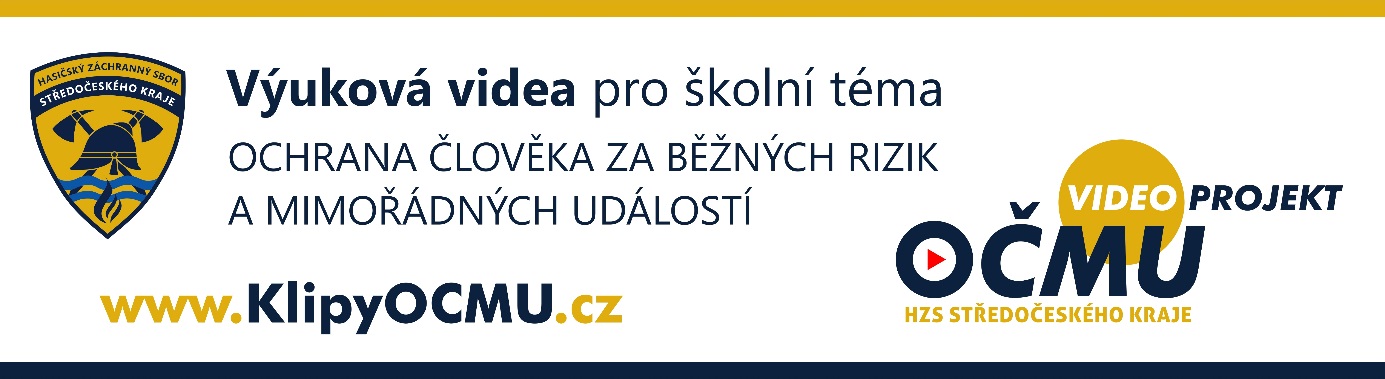 Prodlužovací kabely mohou zkazit vánoční pohodu„Nevhodně používané prodlužovací kabely pro vánoční osvětlení mohou způsobit požár,“ upozorňují hasiči.   Prodlužovací kabely nazývané prodlužovačky máme všude kolem nás, najdeme je v domácnostech i v zaměstnání. S předvánočním obdobím používání prodlužovaček stoupá z důvodu světelné výzdoby oken, domů nebo přilehlých dřevin. Nezřídka se stává, že vně budovy není elektrická zásuvka, tak lidé natáhnou prodlužovací kabel z bytu a přivřou ho do okna nebo dveří.V případě dlouhodobějšího stlačení kabelu může dojít k poškození vnitřní izolace a následnému elektrickému zkratu. I když v tom okamžiku jističe odpojí elektrický proud, místo stlačení může být dostatečně zahřáté natolik, aby iniciovalo vznik požáru, což v případě dřevěných vstupních dveřích, které jsou často jediným únikovým východem z rodinného domu, může mít fatální následky. Obdobně situace, kdy osvětlení venkovních truhlíků na okně dětského pokoje napájí stlačená prodlužovačka, je velice riziková.Proto hasiči doporučují: „Zkontrolujte si prodlužovací kabely, jestli nejsou viditelně poškozené, ať už promáčklé, skřípnuté za nábytkem nebo přelomené. A pokud ano, je nezbytné stávající prodlužovačky odpojit a nahradit novými.“Dále hasiči připomínají, že prodlužovací kabely by měl každé dva roky zkontrolovat revizní technik – elektrikář.Podrobnější informace k požárům vzniklým od prodlužovacích kabelů vysvětlí v krátkém preventivním klipu expertní vyšetřovatel příčin požárů kpt. Ing. Ondřej Sanža Šafránek z Technického ústavu požární ochrany: https://www.youtube.com/watch?v=iye5AdmcDMwZpracoval: kpt. Ing. Mgr. Hynek Černý
ÚO Beroun
HZS Středočeského kraje